Vegetables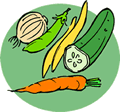 plant that can be partially or wholly eatenVegetables contain more			and less______		than fruits.Botanical ClassificationsLeaves  -Stems and shoots –Roots –Tubers -Bulbs  -Seeds  -Fruits-Flowers –Color and nutrient valueRed: Green: White:Yellow: Vegetables provide the following Vitamins and Minerals:Vegetables contain NO 			_____.They are low in			,		and 			(They are “Nutrient Dense”)Choose 		,  		, or 			vegetablesEat		, 			and dark  			vegetables.Three things that destroy nutrients in vegetables:1.2.3.Wash vegetables before eating to remove 			and dirt that might remain on the skin.The two BEST methods for cooking vegetables are:1.2.You can also:1.2.3.4.Four  ways to preserve nutrients when cooking vegetables are: Cook in 		rather than 			pieces.Use small amounts of 			.Cook until 			  		.Save cooking 			to use in soups or gravies for added             				 .Select Vegetables that are:1.2.3.4.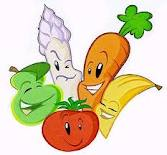 5.6.7.